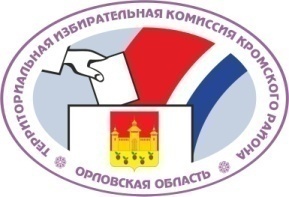                                 ОРЛОВСКАЯ ОБЛАСТЬТЕРРИТОРИАЛЬНАЯ ИЗБИРАТЕЛЬНАЯ КОМИССИЯКРОМСКОГО РАЙОНАРЕШЕНИЕ 9 июля 2021 года                                                                                                    № 103/398пгт. КромыО заверении списка кандидатов в депутаты Кромского поселкового Совета народных депутатов шестого созыва, выдвинутых избирательным объединением «Орловское региональное отделение Всероссийской политической партии «ЕДИНАЯ РОССИЯ» по мажоритарным избирательным округам Рассмотрев документы, представленные в территориальную избирательную комиссию Кромского района для заверения списка кандидатов в депутаты Кромского поселкового Совета народных депутатов шестого созыва, выдвинутых избирательным объединением «Орловское региональное отделение Всероссийской политической партии «ЕДИНАЯ РОССИЯ» по мажоритарным избирательным округам, в соответствии с пунктами 14.2, 14.3 статьи 35 Федерального закона от 12 июня 2002 года      № 67-ФЗ «Об основных гарантиях избирательных прав и права на участие в референдуме граждан Российской Федерации», частями 12.1, 12.2 статьи 11.2 Закона Орловской области от 30 июня 2010 года № 1087-ОЗ «О регулировании отдельных правоотношений, связанных с выборами в органы местного самоуправления муниципальных образований на территории Орловской области», постановлениями  Избирательной комиссии Орловской области от 19 октября 2018 года №50/440-6 «О возложении полномочий избирательных комиссий муниципальных образований Орловской области» и  от 10 декабря 2020 года № 114/756-6 «О возложении полномочий избирательных комиссий муниципальных образований Кромского района Орловской области», территориальная избирательная комиссия Кромского района  РЕШИЛА:1.  Заверить прилагаемый список кандидатов в депутаты Кромского поселкового Совета народных депутатов шестого созыва, выдвинутых избирательным объединением «Орловское региональное отделение Всероссийской политической партии «ЕДИНАЯ РОССИЯ» по мажоритарным избирательным округам, в количестве 11 человек (далее – список кандидатов).2.  Выдать настоящее решение с копией заверенного списка кандидатов уполномоченному представителю указанного избирательного объединения.3.  Контроль за исполнением настоящего решения возложить на секретаря территориальной избирательной комиссии Кромского района.4.  Разместить настоящее решение на сайте территориальной избирательной комиссии Кромского района в информационно-телекоммуникационной сети «Интернет».Список кандидатов по мажоритарным избирательным округамзаверен территориальной избирательнойкомиссией Кромского района«9» июля 2021 года(решение № 103/398)Копия вернаСПИСОКкандидатов в депутаты Кромского поселкового Совета народных депутатов Кромского района Орловской области шестого созыва, выдвинутых избирательным объединением "Орловское региональное отделение Всероссийской политической партии "ЕДИНАЯ РОССИЯ"по мажоритарным избирательным округам одномандатный избирательный округ № 11. Булгакова Галина Вениаминовна, дата рождения – 25 ноября 1957 года, место рождения – деревня Агеевка Орловского района Орловской области, адрес места жительства – Орловская область, Кромской район, пгт. Кромы. одномандатный избирательный округ № 22. Посашков Денис Николаевич, дата рождения – 12 октября 1986 года, место рождения – поселок Кромы Кромского района Орловской области, адрес места жительства – Орловская область, Кромской район пгт. Кромы. одномандатный избирательный округ № 33. Губина Елена Валерьевна, дата рождения – 15 июня 1970 года, место рождения – город Курск, адрес места жительства – Орловская область, Кромской район, пгт Кромы.одномандатный избирательный округ № 44. Лёвин Филипп Леонидович, дата рождения – 20 октября 1976 года, место рождения – деревня Арбузово Кромского района Орловской области, адрес места жительства – Орловская область, Кромской район, село Гуторово. одномандатный избирательный округ № 55. Манохина Людмила Ивановна, дата рождения – 24 марта 1966 года, место рождения – поселок Кромы Кромского района Орловской области, адрес места жительства – Орловская область, Кромской район, пгт Кромы. одномандатный избирательный округ № 66. Громова Виктория Александровна, дата рождения – 25 ноября 1991 года, место рождения – город Мценск Орловской области, адрес места жительства – Орловская область, Кромской район, пгт. Кромы. одномандатный избирательный округ № 77. Анпилогов Владимир Иванович, дата рождения – 22 сентября 1950 года, место рождения – поселок Кромы Кромского района Орловской области, адрес места жительства – Орловская область, Кромской район, пгт. Кромы. одномандатный избирательный округ № 88. Ботис Руслан Геннадьевич, дата рождения – 15 февраля 1991 года, место рождения – поселок Кромы Кромского района Орловской области, адрес места жительства – Орловская область, Кромской район, пгт. Кромы. одномандатный избирательный округ № 99. Мартынов Вячеслав Владимирович, дата рождения – 30 августа 1986 года, место рождения – поселок Кромы Кромского района Орловской области, адрес места жительства – Орловская область, Кромской район, пгт Кромы. одномандатный избирательный округ № 1010. Мадюдин Владимир Анатольевич, дата рождения – 1 января 1967 года, место рождения – поселок Кромы Кромского района Орловской области, адрес места жительства – Орловская область, Кромской район,            пгт. Кромы. одномандатный избирательный округ № 1111. Алфёрова Людмила Николаевна, дата рождения – 24 декабря 1974 года, место рождения – деревня Стрелецкая Кромского района Орловской области, адрес места жительства – Орловская область, Кромской район,     пгт. Кромы.Председатель территориальной избирательной комиссии           М. В. ЧереповаСекретарь территориальной избирательной комиссии             А. И. Лосев